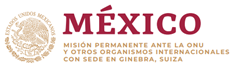 Intervención de la Delegación de México en el diálogo con SingapurMecanismo de Examen Periódico Universal - 38º Periodo de SesionesGinebra, 5 de mayo de 2021.Tiempo: 45 seg. 120 palabrasGracias Presidente,Agradecemos a Singapur la presentación de su informe y damos la bienvenida a los esfuerzos para garantizar la igualdad de género y el derecho a la salud de migrantes en el contexto de la pandemia.Con objeto de fortalecer las políticas de derechos humanos, recomendamos:Adherirse a la Convención sobre el Estatuto de los Refugiados y adoptar legislación en la materia de conformidad con estándares internacionales.Seguir revisando el uso de la pena de muerte y el tipo de delitos en los que se aplica.Revisar la Ley de Orden Público y el Código Penal para garantizar el derecho de reunión pacífica sin discriminación.Deseamos a Singapur mucho éxito durante este proceso de examen.Gracias. 